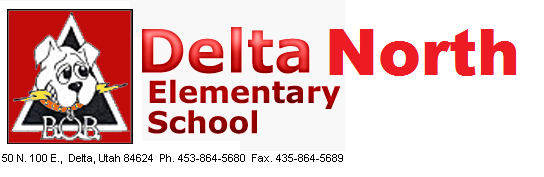 A Title 1 SchoolSchool Community Council Minutes February 18, 2020Conducting:  Delna BlissPresent:  Kandie Taylor, Janae Finlinson, Liz Palmer, Tonya Quackenbush, Jenny Morris, Delta Bliss, Taylor PetersenNot Present:  Pat Roundy and Jennifer SnowMeeting was called to order by Jenny Morris.  It was seconded by Kandie Taylor.  Voting was unanimous.Minutes were read by Delna Bliss.  Kandie Taylor motioned to approve the minutes.  Tonya Quackenbush seconded the motion.  Voting was unanimous.Teacher and Student Success Plan (TSSP):  Mrs. Bliss handed out a copy of the TSSP plan for 2020-2021 to all present and reviewed its content.  She then passed out a handout regarding the RISE data gathered from DNES.  Overall, the school is showing great improvement.  Taylor Petersen motioned to approve the Teacher and Student Success Plan.  Tonya Quackenbush seconded the motion.  Proposed Land Trust Plan:  Mrs. Bliss handed out a copy of the Proposed Land Trust Plan and went over each goal, which academic area the goal relates to, measurements, action plan steps and expenditures.   Janae Lovell motioned to approve Goal #1, Kandie Taylor seconded the motion and the voting was unanimous.  Kandie Taylor motioned to approve Goal #2, Taylor Petersen seconded the motion and the voting was unanimous.  Jenny Morris motioned to approved Goal #3, Tonya Quackenbush seconded the motion and voting was unanimous.  Goal #4 is motioned to be approved by Tonya Quackenbush, Liz Palmer seconded the motion and the voting is unanimous.  Bylaws:  Mrs. Bliss points out in the bylaws that we need to look at page two, Article 3, “Representation and Membership”.  It is decided that the council will consist of:	1 teacher, the school principal, 1 school employee, 4 parentsKandie Taylor motioned to approve these changes to the bylaws.  Jenny Morris seconded the motion and all are in favor.Janae Lovell motioned to close the meeting.  Kandie Taylor seconded the motion.  